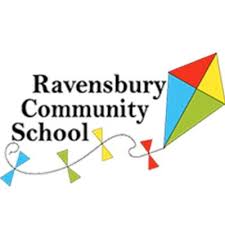 Stay and Play sessions – w/c 14th September 2020                                                                                                              Dear Parent/Carers,To make the transition to nursery as successful as possible we offer all children Stay and Play sessions. Each session will be 90 minutes (1 hr 30 mins) long and you child will be expected to attend Five sessions in one week. We ask that one parent attends the session with their child and supports them with playing in the provision, using the toilet and with following the instructions from the class teacher. These sessions have been extremely successful in previous years and have helped the children with settling into nursery quickly. We plan for success and we will not be able to offer a part time place until your child has attended the sessions.The stay and play sessions will allow your child to make relationships with the staff and children, become familiar with the classroom environment and begin to understand the organisation of the school day. Please enter and exit school via the nursery gate located at the front of the building. There is  a one way system in place that you will be asked to follow.  A member of staff will be available to help you access school and find your child’s classroom. If you feel that you or your child might need more support with this process and you feel that you might need to speak to a member of staff then contact school via this email transition@ravensbury.manchester.sch.uk Kind RegardsMiss WolfendenAssistant Headteacher